Philly Steak Sandwich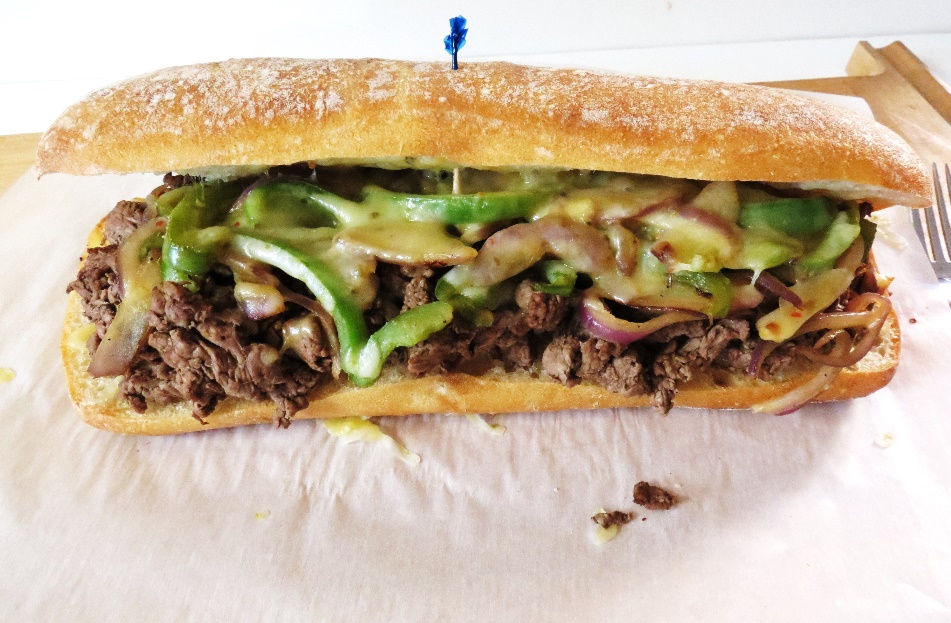 Prep Time: 30 minutesCook Time: 120 minutesTotal Time: 150 minutesYield: 24 servings